Утверждено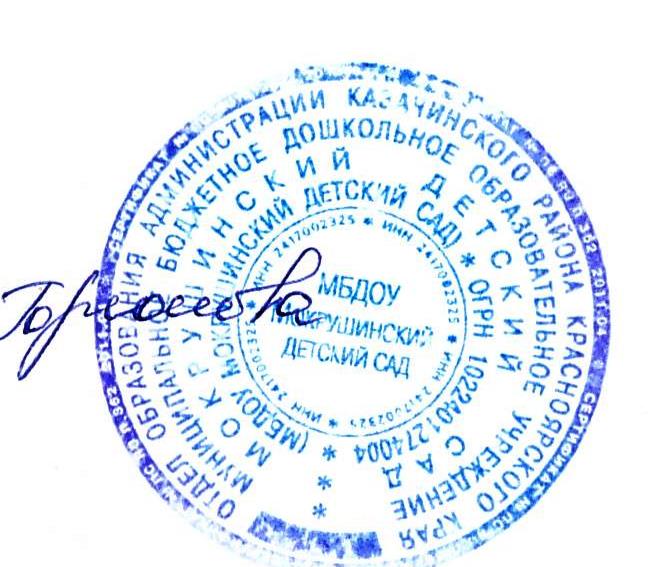 Заведующий МБДОУМокрушинский детский сад_______________А.В. ГорюноваПриказ № 4 от 22   августа2022гГрафик проведения генеральных уборок в МБДОУ Мокрушинском детском саду  на 2022 – 2023 учебный годДатаДень неделиМероприятие (СанПиН2.4.1. 3049 – 13)02.09.2022Первая пятницаГенеральная уборка всех помещений детского сада с применением дезинфицирующих средств07.10.2022Первая пятницаГенеральная уборка всех помещений детского сада с применением дезинфицирующих средств  03.11.2022Первый четверг (предпраздничный день)Генеральная уборка всех помещений детского сада с применением дезинфицирующих средств  02.12.2022Первая пятницаГенеральная уборка всех помещений детского сада с применением дезинфицирующих средств  09.01.2023Первый понедельник Генеральная уборка всех помещений детского сада с применением дезинфицирующих средств  03.02.2023Первая пятницаГенеральная уборка всех помещений детского сада с применением дезинфицирующих средств  03.03.2023Первая пятницаГенеральная уборка всех помещений детского сада с применением дезинфицирующих средств  07.04.2023Первая пятницаГенеральная уборка всех помещений детского сада с применением дезинфицирующих средств  05.05.2022Первая пятницаГенеральная уборка всех помещений детского сада с применением дезинфицирующих средств  